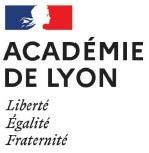 SUPPORTS D’ÉVALUATION du chef d’œuvre CAP et BCPRéférences étudiées : vadémécum, les différents textes officiels et le LSLOn retient : L'évaluation en contrôle continu du chef d'œuvre n'intervient qu'à la fin de chaque année scolaire du cycle terminal : une seule note bilan est enregistrée dans le livret scolaire (ou au livret de formation) à la fin des années de première et de terminale. Le chef-d'œuvre étant pluridisciplinaire et mobilisant une approche transversale, les professeurs d'enseignement professionnel et les professeurs d'enseignement général impliqués fixent conjointement la note et la reportent sur le livret.Cette note est définie sur la base du suivi et de l'évaluation du projet menés tout au long de chacune des deux années de formation : Classe de 1ère = RÉALISATION D’UN CHEF D’OEUVRE : évaluation chiffrée unique en fin d’année scolaire, intégrant les enseignements généraux et professionnels mobilisés dans le cadre de la réalisation du chef d’œuvre, à partir des capacités et critères précisés dans les grilles d’évaluation ; Classe de Tle = RÉALISATION D’UN CHEF D’OEUVRE : évaluation chiffrée unique en fin d’année scolaire, intégrant les enseignements généraux et professionnels mobilisés dans le cadre de la réalisation du chef d’œuvre, à partir des capacités et critères précisés dans les grilles d’évaluation.Si la réalisation du chef d'œuvre ne fait pas l'objet d'une évaluation notée à chaque fin de semestre/trimestre, une appréciation générale sur le bulletin à chaque fin de période est toutefois indispensable afin d'exprimer de façon régulière les progrès ou les difficultés de l'élève, notamment : Valoriser pour chaque élève/apprenti sa contribution personnelle et son action dans un cadre collectif ; La démarche et la réalisation : autonomie, responsabilisation, appréhension la complexité du monde professionnel, manifestation des compétences ciblées par l’équipe pédagogique, visualisation de certaines interactions de concepts difficiles, collaboration à une œuvre commune, motivation, valorisation. Notre démarche pour élaborer les documents proposés utiles au suivi et à l’évaluation du chef d’œuvreNous avons répertorié dans les textes les axes d’évaluation que nous avons croisé avec les capacités visées par les 2 types d’évaluation afin d’être dans un résultat exhaustif. La codification se répartit en CC (contrôle continu) et CP (contrôle ponctuel) : En CAP = les capacités évaluées en contrôle continu sont au nombre de 6 (de CC1 à CC 6) et celles évaluées en contrôle ponctuel sont au nombre de 4 (de CP1 à CP4)En BCP = les capacités évaluées en contrôle continu sont au nombre de 8 (de CC1 à CC8) et celles évaluées en contrôle ponctuel sont au nombre de 6 (de CP1 à CP6)Des CC et les CP sont communes aux CAP et BCP : elles sont en gras dans les grilles de BCPÉvaluation en contrôle continu CAP (CC) Évaluation en contrôle continu BCP (CC) Références étudiées : vadémécum, les différents textes officiels et le LSL = Ensemble des axes d’évaluationCompétences professionnelles métier = problématiser (CP5), réaliser (CC1), contrôler(CC8), rendre compte(CC7), s’auto critiquer(CP6), modifier(CC6), réajuster(CC6) et mettre à distance(CP2).Compétences communes aux domaines généraux et professionnels = mémoriser(CC1), comprendre(CP7), appliquer(CC1), analyser(CC8), évaluer(CC8), créer(CC5)Compétences transversales = s’informer (CC2), se documenter (CP3), organiser (CC3), planifier (CC3), communiquer (CP4), Compétences sociales et relationnelles = réflexion individuelle sur les travaux menés, les ressources mobilisées, les difficultés rencontrées (CC4)Compétences de créativité, persévérance et capacité de motivation, voire de rebond, au long du projet (sociales ou soft skills) = réflexion individuelle et collective pour élaborer une solution lors d’un problème rencontré (CC5)Références étudiées : vadémécum, les différents textes officiels et le LSL = Ensemble des axes d’évaluationCompétences professionnelles métier = problématiser (CP5), réaliser (CC1), contrôler(CC8), rendre compte(CC7), s’auto critiquer(CP6), modifier(CC6), réajuster(CC6) et mettre à distance(CP2).Compétences communes aux domaines généraux et professionnels = mémoriser(CC1), comprendre(CP7), appliquer(CC1), analyser(CC8), évaluer(CC8), créer(CC5)Compétences transversales = s’informer (CC2), se documenter (CP3), organiser (CC3), planifier (CC3), communiquer (CP4), Compétences sociales et relationnelles = réflexion individuelle sur les travaux menés, les ressources mobilisées, les difficultés rencontrées (CC4)Compétences de créativité, persévérance et capacité de motivation, voire de rebond, au long du projet (sociales ou soft skills) = réflexion individuelle et collective pour élaborer une solution lors d’un problème rencontré (CC5)Contrôle continu (en noir = BCP ; en bleu = CAP)Appliquer - Réaliser - mémoriser = Mobiliser ses compétences et connaissances au service de la réalisation du chef-d'œuvre (CC1) = Mobiliser des savoir-faire et des savoirs au service de la réalisation du chef-d'œuvre (CC1)S’informer 			= Mobiliser les ressources internes ou externes nécessaires (partenaires, moyens, équipements, etc.) (CC2)= Mobiliser parallèlement les ressources internes ou externes nécessaires (partenaires, moyens, équipements, etc.) (CC2)Organiser - planifier 			= Organiser et planifier son travail et tenir à jour l'état des avancées et des progrès réalisés (CC3)= S’organiser pour répartir la charge de travail induite par l’élaboration de son chef d’œuvre (CC3) (si le CO est individuel)Compétences sociales et relationnelles = S'intégrer dans son environnement et/ou un collectif de travail (CC4)Compétences de créativité, persévérance et capacité de motivation, voire de rebond, au long du projet = Prendre des responsabilités et des initiatives dans une démarche de projet (CC5)= S’impliquer, prendre des responsabilités et des initiatives (CC5)Modifier - réajuster 			= S'adapter aux situations et proposer des solutions pour remédier aux éventuelles difficultés rencontrées (CC6)Rendre compte				= Rendre compte de l'état d'avancement du chef-d'œuvre tout au long de sa réalisation (CC7)= Restituer un bilan de l’état d’avancement du chef-d'œuvre (CC7)Contrôler – analyser - évaluer 		= Analyser, évaluer son travail personnel (CC8)= Situer sa part d’intervention dans la démarche (CC8) (si le CO est collectif)Contrôle ponctuelCommuniquer = Relater la démarche utilisée pour conduire à la réalisation du chef-d’œuvre (CP1)Problématiser = Montrer en quoi la réalisation du chef-d’œuvre relève de la démarche de projet (CP5)Communiquer = S'adapter à ses interlocuteurs et à la situation (CP4)S’auto critiquer = Analyser les particularités et difficultés du travail en autonomie (CP6)Mettre à distance = Apprécier les points forts et les points faibles du chef-d’œuvre et de la démarche adoptée (CP2)Se documenter = Faire ressortir la valeur ou l'intérêt que présente son chef-d’œuvre (CP3)Comprendre = Transposer la démarche de projet adoptée (CP7)Quelques définitions à partagerCapacités : Activité intellectuelle stabilisée et reproductible dans des champs divers de connaissancesCompétence principale : Ensemble intégré de connaissances, d’habiletés et d’attitudes permettant de faire, avec succès, une tâche ou une activité de travail.Descripteurs des compétences : Inventaire précis de savoir-faire qui caractérise un niveau donné (action)Critères d’évaluation : Élément d’appréciation sur lequel on va pouvoir s’appuyer pour apprécier la valeur de l’action, des résultats ou de la méthodeIndicateurs : observables. Ils seront ajustés au niveau de classe et adaptés en fonction des chefs d’œuvreCapacitésCompétences principales (CC)Descripteurs des compétencesCritères d’évaluation IndicateursCapacité à mobiliser ses savoir-faire, ses savoirs et les ressources disponiblesMobiliser ses savoir-faire et ses savoirs au service de la réalisation du chef-d'œuvre (CC1)Applique les techniques et utilise les savoirs nécessaires à la réalisation de son chef d’œuvre Pertinence du choix des techniques et des savoirsLes connaissances sont évoquées/listéesl’utilisation des techniques est démontrée et elles sont utilisées à bon escientCapacité à mobiliser ses savoir-faire, ses savoirs et les ressources disponiblesMobiliser parallèlement les ressources internes ou externes nécessaires (partenaires, moyens, équipements, etc.) (CC2)Repère les outils, les gestes, les partenaires, les moyens et les équipements, … utiles à la réalisation du projetEfficacité dans la mobilisation des ressourcesLes ressources nécessaires  sont recenséesCapacité à s'engager et à organiser son travailCO individuel = Organiser et planifier son travail  (CC3) Établit des priorités, et organise son travail  Rationalité dans l’anticipation et rigueur de l’organisationAnticipe les différentes étapes de son C.O.Capacité à s'engager et à organiser son travailCO collectif = Situer sa part d’intervention dans la démarche (CC3)Repère sa contribution personnelle au projet collectif Conformité du travail personnel et pertinence de l’analyse réflexiveListe ses tâches dans le C.O.Capacité à s'engager et à organiser son travailS’impliquer, prendre des responsabilités et des initiatives (CC5)Prend des responsabilités et des initiativesResponsabilisation et initiativesNomme ses initiatives et argumente ses choixCapacité à analyser son travail, et à rendre compte du travail menéRestituer un bilan de l’état d’avancement du chef-d'œuvre (CC7)Rend compte de l’état d’avancement du projet Efficacité du bilan et qualité de la restitutionDonne des informations régulières sur l’avancement du C.O.Quelques définitions à partagerCapacités : Activité intellectuelle stabilisée et reproductible dans des champs divers de connaissancesCompétence principale : Ensemble intégré de connaissances, d’habiletés et d’attitudes permettant de faire, avec succès, une tâche ou une activité de travail.Descripteurs des compétences : Inventaire précis de savoir-faire qui caractérise un niveau donné (action)Critères d’évaluation : Élément d’appréciation sur lequel on va pouvoir s’appuyer pour apprécier la valeur de l’action, des résultats ou de la méthodeIndicateurs : observables. Ils seront ajustés au niveau de classe et adaptés en fonction des chefs d’œuvreCapacitésCompétences principales du B.O. (CC)Descripteurs Critères d’évaluation IndicateursCapacité à mobiliser ses compétences, connaissances et les ressources disponiblesMobiliser ses compétences et connaissances au service de la réalisation du chef-d'œuvre (CC1)Applique les techniques et utilise les savoirs nécessaires à la réalisation de son chef d’œuvre Pertinence du choix des techniques et des savoirsLes connaissances sont évoquées/listéesl’utilisation des techniques est démontrée et elles sont utilisées à bon escientCapacité à mobiliser ses compétences, connaissances et les ressources disponiblesMobiliser les ressources internes ou externes nécessaires (partenaires, moyens, équipements, etc.) (CC2)Choisit les outils, les techniques, les partenaires, les moyens et les équipements, … utiles à la réalisation du projetEfficacité dans la mobilisation des ressourcesLes ressources nécessaires  sont recenséesCapacité à s'engager, à organiser son travail et à s'intégrer dans son environnementOrganiser et planifier son travail et tenir à jour l'état des avancées et des progrès réalisés (CC3)Établit des priorités, organise et suit l’avancée de son travail de façon autonome Rationalité dans l’anticipation et rigueur du suiviUtilise des outils de suivi de projet, rédige des bilans-étapesCapacité à s'engager, à organiser son travail et à s'intégrer dans son environnementS'intégrer dans son environnement et/ou un collectif de travail (CC4)Se situe dans le collectif, interagit et s’adapteAdaptabilité à l’environnement et/ou au collectifÉlabore une liste de répartition des tâches, fait référence au collectifCapacité à s'engager, à organiser son travail et à s'intégrer dans son environnementPrendre des responsabilités et des initiatives dans une démarche de projet (CC5)Prend sa part de responsabilités et prend des initiatives judicieuses.Responsabilisation et initiativesListe et argumente les responsabilités et initiatives prisesCapacité à analyser son travail, à s'adapter aux aléas et à rendre compte du travail menéS'adapter aux situations et proposer des solutions pour remédier aux éventuelles difficultés rencontrées (CC6)Fait face aux situations complexes et est force de proposition pour surmonter les difficultésAdaptabilité aux situations et pertinence des propositionsLes décisions prises sont justifiées et répondent aux problèmes rencontrésCapacité à analyser son travail, à s'adapter aux aléas et à rendre compte du travail menéRendre compte de l'état d'avancement du chef-d'œuvre tout au long de sa réalisation (CC7)Suit l’avancement du projet et rend compte régulièrementEfficacité du suivi et qualité de la communicationDes comptes rendus réguliers sont adressés au responsableCapacité à analyser son travail, à s'adapter aux aléas et à rendre compte du travail menéAnalyser, évaluer son travail personnel (CC8)Contrôle la qualité de son travail et porte un regard critique sur sa contribution au projetConformité du travail personnel et pertinence de l’analyse réflexiveFait des remarques argumentées sur son travail (positives et/ou négatives)